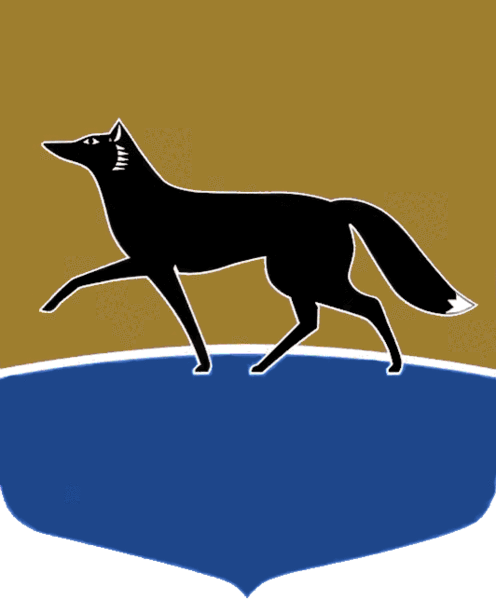 Принято на заседании Думы 29 ноября 2023 года№ 478-VII ДГО внесении изменения в решение Думы города от 08.08.2023 
№ 401-VII ДГ «О дополнительной мере социальной поддержки граждан, заключивших контракт о прохождении военной службы, направленных для выполнения задач в ходе специальной военной операции на территориях Украины, Донецкой Народной Республики, Луганской Народной Республики, Запорожской, Херсонской областей»В соответствии с частью 5 статьи 20 Федерального закона от 06.10.2003 
№ 131-ФЗ «Об общих принципах организации местного самоуправления
в Российской Федерации», подпунктом 48 пункта 2 статьи 31 Устава муниципального образования городской округ Сургут Ханты-Мансийского автономного округа – Югры Дума города РЕШИЛА:1. Внести в решение Думы города от 08.08.2023 № 401-VII ДГ 
«О дополнительной мере социальной поддержки граждан, заключивших контракт о прохождении военной службы, направленных для выполнения задач в ходе специальной военной операции на территориях Украины, Донецкой Народной Республики, Луганской Народной Республики, Запорожской, Херсонской областей» изменение, дополнив часть 2 
абзацем следующего содержания: «В случае гибели (смерти) граждан, указанных в абзаце первом настоящей части, выплата осуществляется одному из членов его семьи (супруге (супругу), детям, родителям).».2. Настоящее решение вступает в силу после его официального 


опубликования и распространяется на правоотношения, возникшие 
с 01.03.2023.Председатель Думы города_______________ М.Н. Слепов«29» ноября 2023 г.Глава города_______________ А.С. Филатов«29» ноября 2023 г.